April 2020 Correct at 3/2/2020April 2020 Correct at 3/2/2020April 2020 Correct at 3/2/2020April 2020 Correct at 3/2/2020April 2020 Correct at 3/2/2020April 2020 Correct at 3/2/2020April 2020 Correct at 3/2/2020April 2020 Correct at 3/2/2020April 2020 Correct at 3/2/2020April 2020 Correct at 3/2/2020April 2020 Correct at 3/2/2020April 2020 Correct at 3/2/2020April 2020 Correct at 3/2/2020April 2020 Correct at 3/2/2020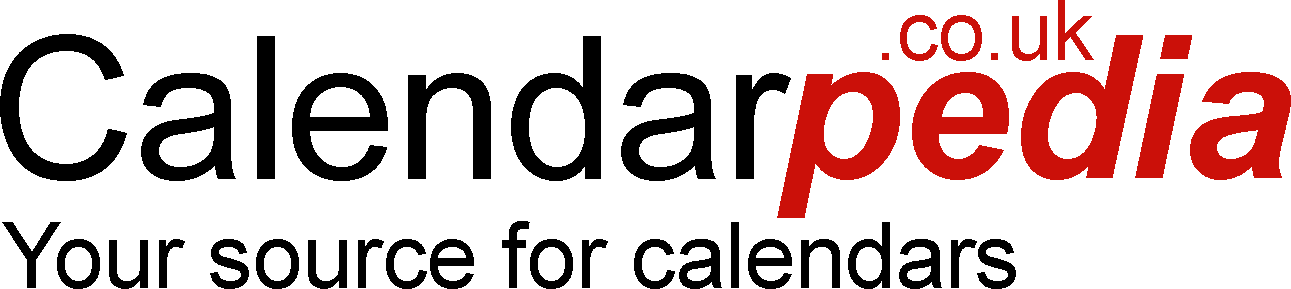 WKMondayMondayTuesdayTuesdayWednesdayWednesdayThursdayThursdayFridayFridaySaturdaySaturdaySaturdaySundaySunday143031123451415678910Good Friday1112151613Easter Monday1415161718191617202122232425HOMEHOME26AWAY17Hellingly BC5 Mixed Triples 2pm WhitesHellingly BC5 Mixed Triples 2pm WhitesHellingly BC5 Mixed Triples 2pm Whites182728HOME293012318Herstmonceux5 Mixed Triples 2pm WhitesHerstmonceux5 Mixed Triples 2pm Whites© Calendarpedia®   www.calendarpedia.co.uk© Calendarpedia®   www.calendarpedia.co.uk© Calendarpedia®   www.calendarpedia.co.uk© Calendarpedia®   www.calendarpedia.co.uk© Calendarpedia®   www.calendarpedia.co.uk© Calendarpedia®   www.calendarpedia.co.uk© Calendarpedia®   www.calendarpedia.co.uk© Calendarpedia®   www.calendarpedia.co.uk© Calendarpedia®   www.calendarpedia.co.uk© Calendarpedia®   www.calendarpedia.co.uk© Calendarpedia®   www.calendarpedia.co.uk© Calendarpedia®   www.calendarpedia.co.uk© Calendarpedia®   www.calendarpedia.co.ukData provided 'as is' without warrantyData provided 'as is' without warrantyData provided 'as is' without warranty